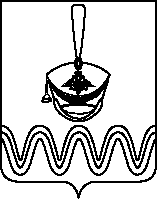 Р Е Ш Е Н И ЕСОВЕТА БОРОДИНСКОГО СЕЛЬСКОГО ПОСЕЛЕНИЯПРИМОРСКО-АХТАРСКОГО РАЙОНАот 14.02.2018                                                                                                 № 207станица БородинскаяО подведении итогов конкурса на звание «Лучший орган территориального общественного самоуправления» в Бородинском сельском поселении Приморско-Ахтарского района за 2017 годВ целях реализации статьи 27 Федерального закона от 6 октября 2003 года № 131-ФЗ «Об общих принципах организации местного самоуправления в Российской Федерации», в соответствии с постановлением Законодательного Собрания Краснодарского края от 28 февраля 2007 года № 2936-П «О краевом конкурсе на звание «Лучший орган территориального общественного самоуправления», решением Совета муниципального образования Приморско-Ахтарский район от 25 января 2012 года № 221 «О районном конкурсе на звание «Лучший орган территориального общественного самоуправления» в муниципальном образовании Приморско-Ахтарский район», решением Совета Бородинского сельского поселения Приморско-Ахтарского района от 07 февраля 2013 года № 218 «О конкурсе на звание «Лучший орган территориального общественного самоуправления» в Бородинском сельском поселении Приморско-Ахтарского района», Совет Бородинского сельского поселения Приморско-Ахтарского района  РЕШИЛ:1. Утвердить итоги конкурса на звание «Лучший орган территориального общественного самоуправления» в Бородинском сельском поселении Приморско-Ахтарского района за 2017 год.2. Признать победителями конкурса на звание «Лучший орган территориального общественного самоуправления» в Бородинском сельском поселении Приморско-Ахтарского района за 2017 год:орган территориального общественного самоуправления № 2 (руководитель – Годына Людмила Ивановна) – 1 место;орган территориального общественного самоуправления № 1 (руководитель – Судакова Елена Петровна) – 2 место;орган территориального общественного самоуправления № 3 (руководитель – Десятерикова Бернагуль Кадыровна) – 3 место.  3. Направить сведения о победителях конкурса на звание «Лучший орган территориального общественного самоуправления» в Бородинском сельском поселении Приморско-Ахтарского района за 2017 год в администрацию муниципального образования Приморско-Ахтарский район для участия в районном конкурсе на звание «Лучший орган территориального общественного самоуправления».4. Обнародовать настоящее решение в специально установленных местах для обнародования муниципальных правовых актов и разместить на официальном сайте администрации Бородинского сельского поселения Приморско-Ахтарского района в сети Интернет.5. Контроль за выполнение настоящего решения возложить на постоянную депутатскую комиссию Совета Бородинского сельского поселения Приморско-Ахтарского района по вопросам местного самоуправления и социальным вопросам.6. Настоящее решение вступает в силу со дня его принятия.Глава Бородинского сельского поселения Приморско-Ахтарского района                                                              В.В.Туров